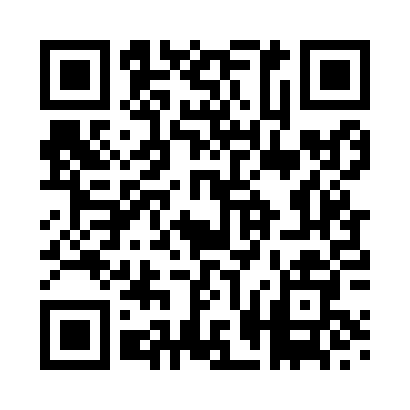 Prayer times for Piddletrenthide, Dorset, UKMon 1 Jul 2024 - Wed 31 Jul 2024High Latitude Method: Angle Based RulePrayer Calculation Method: Islamic Society of North AmericaAsar Calculation Method: HanafiPrayer times provided by https://www.salahtimes.comDateDayFajrSunriseDhuhrAsrMaghribIsha1Mon3:075:011:146:489:2611:202Tue3:085:021:146:489:2611:203Wed3:085:021:146:489:2511:204Thu3:095:031:146:489:2511:195Fri3:095:041:146:489:2411:196Sat3:105:051:156:479:2411:197Sun3:105:061:156:479:2311:198Mon3:115:071:156:479:2311:199Tue3:115:081:156:479:2211:1810Wed3:125:091:156:469:2111:1811Thu3:125:101:156:469:2011:1812Fri3:135:111:156:459:1911:1713Sat3:145:121:166:459:1911:1714Sun3:145:131:166:459:1811:1715Mon3:155:141:166:449:1711:1616Tue3:155:151:166:449:1611:1617Wed3:165:171:166:439:1511:1518Thu3:175:181:166:439:1411:1519Fri3:175:191:166:429:1211:1420Sat3:185:201:166:419:1111:1421Sun3:195:221:166:419:1011:1322Mon3:195:231:166:409:0911:1223Tue3:205:241:166:399:0811:1224Wed3:215:261:166:389:0611:1125Thu3:215:271:166:389:0511:1026Fri3:225:281:166:379:0311:1027Sat3:235:301:166:369:0211:0928Sun3:235:311:166:359:0111:0829Mon3:255:331:166:348:5911:0530Tue3:285:341:166:338:5811:0331Wed3:315:351:166:328:5611:00